АДМИНИСТРАЦИЯ  ВЕСЬЕГОНСКОГОМУНИЦИПАЛЬНОГО  ОКРУГАТВЕРСКОЙ  ОБЛАСТИПОСТАНОВЛЕНИЕг. Весьегонск30.11.2023                                                                                                                        № 550В соответствии с Федеральным законом от 06.10.2003 № 131-ФЗ «Об общих принципах организации местного самоуправления в Российской Федерации»,  Земельным кодексом Российской Федерации, Федеральным законом от 27.07.2010 № 210-ФЗ «Об организации предоставления государственных и муниципальных услуг», распоряжением Правительства Тверской области от 24.02.2016 № 64-рп «Об утверждении типового перечня муниципальных услуг органов местного самоуправления муниципальных образований Тверской области», Уставом Весьегонского муниципального округа Тверской области, постановлением Администрации Весьегонского муниципального округа от № 06.12.2021 № 562 «Об утверждении Реестра муниципальных услуг и функций  Весьегонского муниципального  округа Тверской области», постановлением Администрации Весьегонского муниципального округа от 22.06.2020 № 259 «Об утверждении Порядка разработки и утверждения административных регламентов осуществления муниципального контроля (надзора) и административных регламентов предоставления муниципальных услуг»,п о с т а н о в л я е т:1. Внести следующие изменения в постановление Администрации Весьегонского муниципального округа от 24.04.2023 № 145 «Об утверждении административного регламента предоставления муниципальной услуги «Постановка граждан на учет в качестве лиц,имеющих право на предоставление земельных участков в собственность бесплатно» (далее – административный регламент):1.1. Пункт 32 подраздела VIII раздела II Регламента изложить в следующей редакции:  «32. К заявлению прилагаются следующие документы:а) копии паспортов заявителя и членов его семьи, достигших возраста 14 лет, с одновременным предоставлением оригиналов;б) копия свидетельства о заключении брака с одновременным предоставлением оригинала - в случае если заявитель состоит в браке;в) копии свидетельств о рождении детей заявителя и (или) копии судебных решений об усыновлении заявителем детей с одновременным предоставлением оригиналов».1.2. Пункт 34 подраздела VIII раздела II Регламента изложить в следующей редакции:  «34. Заявители могут представить заявление и документы, необходимые для получения муниципальной услуги, непосредственно в Администрацию либо филиал  ГАУ «МФЦ» на бумажном носителе или направить в адрес Администрации либо филиала ГАУ «МФЦ»  почтовым отправлением, при этом, в случае подачи документов непосредственно в Администрацию либо филиал ГАУ «МФЦ», копии документов, не заверенные в установленном законодательством Российской Федерации порядке, представляются с предъявлением оригиналов».1.3. Дополнить пункт 139 раздела VРегламента абзацем следующего содержания:«Жалоба на решения и действия (бездействие) организаций, предусмотренных частью 1.1 статьи 16 Федерального закона № 210-ФЗ, а также их работников может быть направлена по почте, с использованием информационно-телекоммуникационной сети "Интернет", официальных сайтов этих организаций, единого портала государственных и муниципальных услуг либо регионального портала государственных и муниципальных услуг, а также может быть принята при личном приеме заявителя».2. Обнародовать настоящее постановление на информационных стендах Весьегонского муниципального округа и разместить на сайте Администрации Весьегонского муниципального округа https://весьегонский-округ.рф/в информационно-телекоммуникационной сети Интернет.3. Контроль за выполнением настоящего постановления возложить на заместителя Главы Администрации Весьегонского муниципального округа по экономическим вопросам Тихонова А.А.4.Настоящее постановление вступает в силу после его обнародования.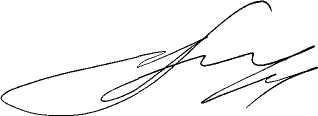 Глава Весьегонскогомуниципального округа                                                                       А.В. ПашуковО внесении изменений в постановление Администрации Весьегонского муниципального округа от 24.04.2023 №145